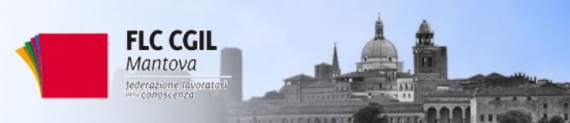 All'albo sindacalePubblicazione delle graduatorie provvisorie ATA (24 mesi)Sul nostro sito abbiamo pubblicato l’avviso della pubblicazione delle graduatorie provinciali ATA (24 mesi), unitamente alle graduatorie stesse ed all’elenco alfabetico dei concorsi ATA “24 mesi” valevoli per le nomine del prossimo a.s. 2018/2019.Chiunque abbia interesse, nel termine di dieci giorni (entro il 9 luglio p.v.) può presentare reclamo scritto esclusivamente per errori materiali al dirigente dell’AT di Mantova.Per consulenza ed assistenza (riservata agli iscritti ed a chi intende iscriversi), rivolgersi alle nostre sedi.Leggi la notizia completa e consulta le graduatorie Cordialmente,FLC CGIL Mantova
@flcmantova